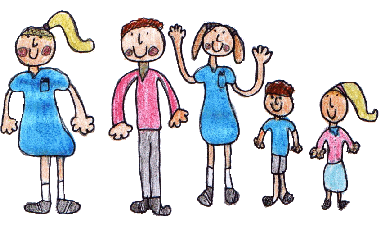 Tunbury Primary SchoolJob title: Special educational needs co-ordinator (SENCO) Salary: MPSHours: Full-TimeContract type: PermanentMain purpose The SENCO, under the direction of the Headteacher, will:Determine the strategic development of special educational needs (SEN) policy and provision in the schoolBe responsible for day-to-day operation of the SEN policy and co-ordination of specific provision to support individual pupils with SEN or a disabilityProvide professional guidance to colleagues, working closely with staff, parents and other agencies Hold the position of Lead DSL for the schoolThe SENCO will also be expected to fulfil the professional responsibilities of a teacher, as set out in the School Teachers’ Pay and Conditions Document.Duties and responsibilities Strategic development of SEN policy and provisionHave a strategic overview of provision for pupils with SEN or a disability across the school, monitoring and reviewing the quality of provisionContribute to school self-evaluation, particularly with respect to provision for pupils with SEN or a disabilityEnsure the SEN policy is put into practice, and that the objectives of this policy are reflected in the school improvement planMaintain an up-to-date knowledge of national and local initiatives which may affect the school’s policy and practiceEvaluate whether funding is being used effectively, and propose changes to make use of funding more effectiveBe responsible for all Looked After Children (LAC)Operation of the SEN policy and co-ordination of provisionMaintain an accurate SEND register and provision mapProvide guidance to colleagues on teaching pupils with SEN or a disability, and advise on the graduated approach to SEN supportAdvise on the use of the school’s budget and other resources to meet pupils’ needs effectively, including staff deploymentBe aware of the provision in the local offerWork with early years providers, other schools, educational psychologists, health and social care professionals, and other external agenciesBe a key point of contact for external agencies, especially the local authorityAnalyse assessment data for pupils with SEN or a disabilityImplement and lead intervention groups for pupils with SEN, and evaluate their effectivenessSupport for pupils with SEN or a disabilityIdentify a pupil’s SENCo-ordinate provision that meets the pupil’s needs, and monitor its effectivenessSecure relevant services for the pupilEnsure records are maintained and kept up to dateReview the education, health and care plan with parents or carers and the pupilCommunicate regularly with parents or carersEnsure that if the pupil transfers to another school, all relevant information is conveyed to it, and support a smooth transition for the pupilPromote the pupil’s inclusion in the school community and access to the curriculum, facilities and extra-curricular activitiesLead DSLTo manage all concerns and refer cases to the LA, Social Services, Police and all other relevant bodies.Keep detailed, accurate and secure written records of concerns and referralsProvide safeguarding reports to the leadership teamAct as a source of support, advice and expertise for staffTo ensure the school remains complaint with regards to all safeguard training & policiesAttend and contribute to Child Protection case conferences, effectively and when require to do soModel best practice and uphold the principles of confidentiality and GDPRLeadership and managementWork with the Headteacher / Leadership team and Governing Body to ensure the school meets its responsibilities under the Equality Act 2010 in terms of reasonable adjustments and access arrangementsPrepare and review information the Governing body is required to publishContribute to the school improvement plan and whole-school policyIdentify training needs for staff and how to meet these needsLead INSET for staff at least 3 times a yearShare procedural information, such as the school’s SEN policyPromote an ethos and culture that supports the school’s SEN policy and promotes good outcomes for pupils with SEN or a disabilityLead and manage teaching assistants working with pupils with SEN or a disabilityLead staff appraisals and produce appraisal reportsReview staff performance on an ongoing basisThe DSL will take lead responsibility for safeguarding and child protection across the schoolAdditional dutiesTeaching across the school as and when requiredThe SENCO will be required to safeguard and promote the welfare of children and young people, and follow school policies and the staff code of conduct.Please note that this is illustrative of the general nature and level of responsibility of the role. It is not a comprehensive list of all tasks that the SENCO will carry out. The post holder may be required to do other duties appropriate to the level of the role, as directed by the Headteacher / Leadership Team.Person specificationThis job description may be amended at any time in consultation with the postholder.criteriaqualitiesQualifications 
and trainingQualified teacher statusNational Award for SEN Co-ordinationDegreeDSLExperienceTeaching experience across the primary phaseExperience of working at a whole-school levelInvolvement in self-evaluation and development planningExperience of conducting training/leading INSETExperience of being the DSLSkills and knowledgeSound knowledge of the SEND Code of PracticeUnderstanding of what makes ‘quality first’ teaching, and of effective intervention strategiesAbility to plan and evaluate interventionsData analysis skills, and the ability to use data to inform provision planningEffective communication and interpersonal skillsAbility to build effective working relationshipsAbility to influence and negotiateGood record-keeping skillsPersonal qualitiesCommitment to getting the best outcomes for pupils and promoting the ethos and values of the schoolCommitment to equal opportunities and securing good outcomes for pupils with SEN or a disabilityAbility to work under pressure and prioritise effectivelyCommitment to maintaining confidentiality at all timesCommitment to safeguarding and equality